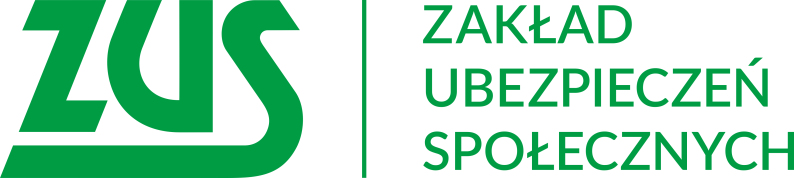 Szkolenie online Tarcza Antykryzysowa 5.0  (Tarcza branżowa) – wsparcie z ZUSwtorek 3 listopada 2020 r.od 10:00 do 11:00Zakres udzielanych informacji:Podstawa prawnaŚwiadczenie postojowe dla agentów turystycznych, pilotów wycieczek i przewodników turystycznych.Jakie warunki należy spełnić, aby ubiegać się o świadczenie postojowe?Wysokość świadczenia postojowego.Jak złożyć wniosek RSP-DB?Termin do którego należy przesłać do ZUS wniosek o świadczenie postojowe.Dodatkowe świadczenie postojoweKto może ubiegać się o dodatkowe świadczenie postojowe?Jakie warunki należy spełnić, aby ubiegać się o dodatkowe świadczenie postojowe.Wysokość dodatkowego świadczenia postojowego.Jak złożyć wniosek RSP-DD?Termin do którego należy przesłać do ZUS wniosek o dodatkowe świadczenie postojowe.Zwolnienie z opłacania składek ZUS za lipiec, sierpień i wrzesień 2020 r.Kto może ubiegać się o zwolnienie z opłacania składek ZUS za lipiec, sierpieńi wrzesień 2020 r.?Jakie warunki należy spełnić, aby skorzystać ze zwolnienia z opłacania składek?W jakim terminie należy złożyć wniosek o zwolnienie ze składek ?Jak złożyć wniosek RDZ-B ?Webinarium poprowadzi ekspert ZUS Pani Maria Palacz-SzymczykZapisy na webinarium przyjmujemy do 2 listopada na adres: chorzow_wydarzenia@zus.pl W  treści należy wskazać temat webinarium i datę szkolenia.ZAPRASZAMYWAŻNE:Webinarium odbędzie się za pośrednictwem narzędzia Cisco Webex Meeting. Aby wziąć udział w webinarium niezbędne jest posiadanie przez Państwa komputera z dostępem do Internetu. Prosimy, aby w zgłoszeniu podali Państwo adres e-mail, na który wyślemy zaproszenie. Aby dołączyć do spotkania (będzie to możliwe na półgodziny przed spotkaniem) klikamy przycisk Join meeting (dołącz do spotkania).Dołączając do wydarzenia wyrażają Państwo zgodę na publikowanie wizerunku, jednakże istnieje możliwość uczestnictwa bez udostępniania obrazu i dźwięku ze swojego urządzenia.